Testík - Počítačová grafika 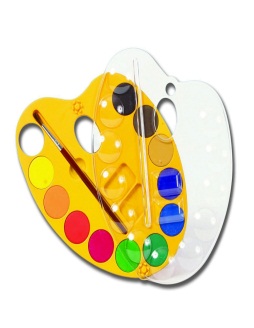 ....................................................................................... sú všetky grafické znázornenia vytvorené na počítači, napr.  kresby, animácie. Základné druhy grafiky podľa dimenzií (priestorovosti): ............... a ................................................................................ (....................................................) grafika.................................................. obrázok  je obrázok reprezentovaný pomocou mozaiky farebných bodov. Každý z týchto bodov nesie informácie o farbe. obrázky ........................................................ náročné na pamäť akákoľvek manipulácia s bitmapovou grafikou, pri ktorej sa mení tvar bitovej mapy, spôsobuje ...................................................................... kvality obrázka. farebné body sa .......................................................... prekrývať,využíva sa v programoch: .................................................., ...............................................najčastejšie formáty: ............................................, ............................................uplatnenie v praxi: ....................................................., ............................................................................................................................ grafika.................................................. obrázok  je obrázok vytvorený zo základných geometrických objektov, napr. (kružnica, štvorec, ...) obrázky ........................................................ náročné na pamäť pri manipulácii s obrázkom ............................................................. k zhoršeniu kvality obrázka,objekty sa ........................................................... prekrývať, poradie objektov sa dá zmeniťvyužíva sa v programoch: .................................................., ...............................................najčastejšie formáty: ............................................, ............................................uplatnenie v praxi: ....................................................., ..........................................................1: 26 - 23	2: 22,5 - 19,5	3: 19 - 15,5	4: 15 - 7,5	5: 7 - 0